2219   Basılı Evrak Stok Takip Programı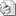 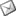 Sayı     : 2009 / 2219İLGİ   : TESK’in 11.12.2009 tarih, BİM.Bİ.25.09/143 – 5958 sayı, 78 no.lu genelgesiBilindiği üzere Konfederasyonumuz tarafından, esnaf ve sanatkarlar meslek kuruluşlarınca dağıtımı yapılan basılı evrak konusunda uygulamada birliğin sağlanabilmesi için 20.10.2006 tarihinden bu yana kullanılan programın işleyişinin yeniden düzenlendiği ve 17.12.2009 tarihi itibariyle kullanıma açılacak olan yeni program ile ilgili Konfederasyonumuzun ilgi genelgesi ekte gönderilmiştir.Gereğini bilgilerinize rica ederiz.Özcan KILKIŞ                                                                                               Hilmi KURTOĞLUGenel Sekreter                                                                                                  Başkan Vekili http://www.tesk.org.tr/tr/mevzuat/09/09078.html